НачальникуГСУ ГУ МВД России по гор. Москве В.В.ГородковуОт пресс-секретаря ВОО «Трудовая Доблесть России»,Доверенного лица Президента РФ В.В.ПутинаАкадемика МАНПО, члена «Союза писателей Москвы»Комкова Сергея Константиновичапаспорт 4502 765506, зарегистрирован по адресу:гор. Москва, наб. Тараса Шевченко, д. 3, кв. 19тел.: +7 916 807 92 14 эл. почта: skkomkov@mail.ru ЗАЯВЛЕНИЕУважаемый Виктор Владимирович!   19.09.2022 года из Вашего ГСУ ГУ МВД России по городу Москве в мой адрес поступило официальное письмо сразу за шестью номерами (3/227721358832; 3/227721488386; 3/227721646373; 3/227722891611; 3/227723021529; 3/227723111947) от одной даты – 15.09.2022 г., подписанное начальником 7 отдела ГСУ ГУ МВД России по гор. Москве Ю.Н.Монаховой.    Хочу сразу же принести Вам свои извинения, уважаемый Виктор Владимирович, но я вынужден констатировать факт того, что ответственные сотрудники вверенного Вам Главного следственного управления МВД России по городу Москве не имеют элементарных понятий о том, как нужно работать с обращениями представителей средств массовой информации и с журналистами, опубликовавшими критические материалы о деятельности полиции. То есть, - практически реально абсолютно не знакомы с нормами Федерального Закона от 27 декабря 1991 г. (в ред. от 30.12.2020 г.) № 2124-1 «О средствах массовой информации». Так как отвечавшая на мои обращения начальник 7 отдела Вашего ГСУ Монахова Ю.Н. даже не удосужилась ознакомиться с содержанием тех статей в Интернет-СМИ «Журналисты России», которые были направлены Вам вместе с обращением, и с которыми я, в соответствии с нормой указанного выше Федерального Закона «О средствах массовой информации» предлагал внимательно ознакомиться. Поскольку речь в данных публикациях шла о весьма серьёзных фактах грубейших нарушений законности и правопорядка со стороны действующих сотрудников полиции города Москвы в целом и вверенного Вам следственного подразделения, в частности. Но, видимо, сотрудникам Вашего подразделения некогда читать статьи о безобразиях своих коллег и разбираться с их противоправными действиями.    Наверное, именно поэтому едва оперившиеся и едва вставшие на ноги молодые сотрудники полиции, попавшие какими-то непонятными путями на работу в следственные органы МВД России, сегодня работают, не считаясь ни с нормами Закона, ни с нормами морали, ни с нормами гражданского Права. И готовы подчас совершить любую подлость и любую низость, даже не задумываясь о последствиях данных преступных действий и для граждан нашей страны, и для престижа правоохранительных органов России. А руководство этих структурных подразделений, в которых так вольно чувствуют себя подобного рода «следственные правонарушители», фактически своими формальными отписками и ответами типа того, что направила мне Ваш начальник 7-го отдела Ю.Н.Монахова, реально становятся соучастниками преступной деятельности этих «следственных правонарушителей».    Именно этим проблемам как раз и посвящены написанные мною, опубликованные в Интернет-СМИ «Журналисты России» и направленные в Ваш адрес статьи «Моральные уроды в погонах», «Бедолаги в погонах» и «Неуправляемые органы».    И я не случайно просил Вас внимательно ознакомиться с содержанием этих статей и сделать соответствующие серьёзные выводы. А также – провести по результатам данных публикаций служебные проверки. Но, Вы, Виктор Владимирович, и Ваши сотрудники пошли совершенно по иному пути. И решили продолжать выгораживать своих абсолютно обнаглевших и совершенно потерявших всякую совесть сотрудников следственного подразделения. В отношении которых, кстати, по указанию руководства Следственного Комитета России под контролем Генеральной Прокуратуры РФ в настоящее время ведутся следственные действия по фактам грубейших нарушений законности и правопорядка. И, как мне сообщили из Прокуратуры города Москвы, уже даже возбуждено уголовное дело.    Что, как я считаю, является вполне закономерным итогом «действий» сотрудников вверенного Вам следственного подразделения УВД по ЦАО гор. Москвы. Так как следователь данного подразделения Е.Н.Кичкин уже неоднократно грубейшим образом нарушал нормы УПК РФ и нормы российского законодательства. А также – мои гражданские права и свободы в ходе проведения так называемого «расследования» по некоему «уголовному делу». Которое изначально носило «заказной» характер. Было возбуждено по личным заявлениям коррумпированных налоговых чиновников Рязанской области, в отношении которых по поручению Генеральной Прокуратуры и Следственного Комитета России неоднократно (уже даже после возбуждения данного весьма странного «уголовного дела» в Москве) проводились следственные проверки. Да и, в настоящий момент в Рязанской области по указанию Следственного Комитета России вновь возобновлены проверки действий руководства УФНС России по данному региону. И начата проверка деятельности подразделений налоговой службы Рязанской области. Там уже состоялись аресты ответственных сотрудников налоговой службы и сотрудников УЭБ и ПК УМВД России по Рязанской области.    В связи с этим, уважаемый Виктор Владимирович, совершенно очевидно, что со стороны следственного управления ГУ МВД России по городу Москве ведётся весьма странная и чрезвычайно опасная противоправная деятельность в отношении представителя журналистского сообщества, вскрывшего тяжелейший коррупционный нарыв в одном из регионов России. И данный вопрос уже находится на особом контроле в Государственной Думе РФ у целого ряда депутатов и у двух фракций. А также – всю эту ситуацию очень внимательно отслеживают сотрудники Аппарата Уполномоченного по правам человека в РФ Т.Н.Москальковой. И от её имени уже было направлен ряд запросов по поводу данной ситуации в Генеральную Прокуратуру РФ, в Прокуратуру Москвы и в МВД России.    А в настоящее время уже направлено ещё одно официальное заявление и обращение депутата Государственной Думы РФ О.Н.Смолина руководителю Следственного Комитета России А.И.Бастрыкину по поводу противоправных действий сотрудников следственного подразделения УВД ЦАО гор. Москвы, в отношении которых ГСУ СК России по гор. Москве проводится следственная проверка и (по информации Прокуратуры гор. Москвы) уже возбуждено уголовное дело.    Так что, прошу Вас, уважаемый Виктор Владимирович, больше не давать поручений Вашим сотрудникам писать мне пустые и совершенно глупые отписки и начать разбираться со своими сотрудниками по существу. И особенно прошу Вас дать указание Вашим сотрудникам не писать мне больше о том, что Вашим управлением проверены действия этих сотрудников УВД по ЦАО и что в их действиях не обнаружено никаких нарушений. Так как подобного рода заявления будут уже восприниматься как попытка сокрытия преступной деятельности лиц, пока ещё временно исполняющих официальные должности в Вашем подразделении.      И ещё прошу Вас, уважаемый Виктор Владимирович, организовать для сотрудников подведомственного Вам управления специальные «курсы повышения квалификации» для изучения норм УПК РФ и основ действующего российского законодательства. С тем, чтобы Ваши сотрудники при проведении своих следственных действий не совершали грубейшие ошибки, граничащие с уголовно наказуемыми деяниями. Так как они должны помнить о том, что являются представителями «правоохранительных органов». А значит – обязаны сами незыблемо соблюдать букву и нормы Закона и Права!   Надеюсь на то, что данное моё официальное заявление будет всё-таки доведено до руководителя ГСУ ГУ МВД России по гор. Москве В.В.Городкова и прочитано им лично.    В ином случае, прошу мне никаких ответов не направлять. А копию данного письма я по истечению положенного Законом срока на ответ оставляю за собой право опубликовать в российских СМИ с соответствующим комментарием в виде очередной статьи.С уважением,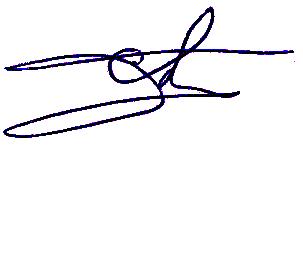 проф. Сергей Комков19.09.2022 г. 